Информационное письмо для участников ОлимпиадыЕсли Вы ранее регистрировались на портале Электронная образовательная среда КГБПОУ «ВБМК», то пропустите пункты с 1 по 5, введите логин и пароль для входа в ЛК (ссылка для входа на сайт umkussmoodle.ru или eos.vbmk1.ru)  и начните с пункта 6.АЛГОРИТМ самостоятельной записи на ОлимпиадуЕсли Вы не зарегистрированный пользователь, проделайте пункты с 1 по  5.Зайти на главную страницу сайта Электронная образовательная среда КГБПОУ «ВБМК» по ссылке umkussmoodle.ru или eos.vbmk1.ruНажать кнопку «Новая учетная запись».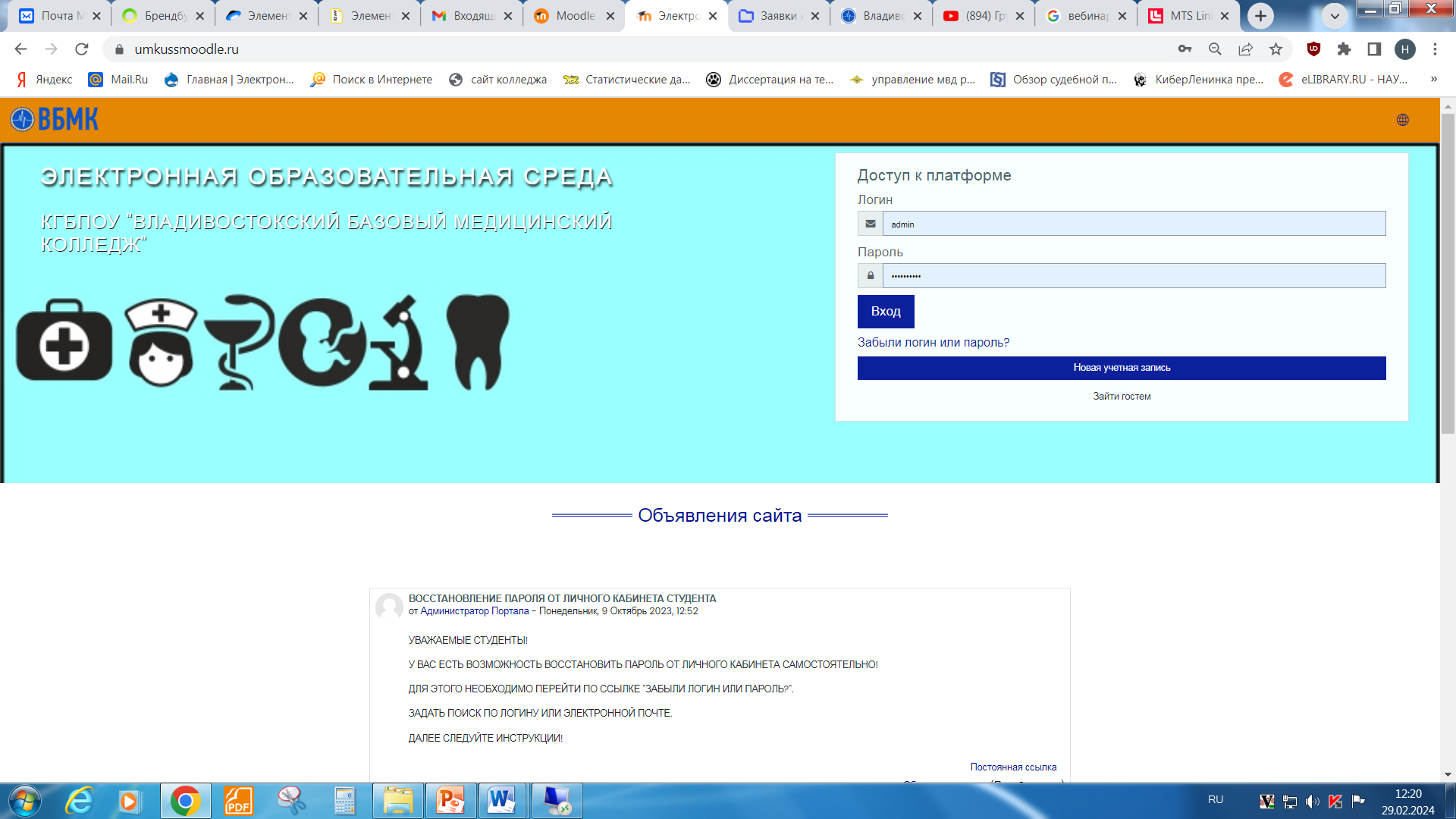 Заполните форму регистрации. Логин заполняется строчными латинскими буквами (маленькими). Внимательно смотрите требования к паролю (написаны на форме регистрации выше поля «пароль»). Обязательно указать email, т.к. через него будет подтверждаться регистрация. Внимание! Имя и фамилия должны быть написаны на русском языке!!! Важно для выдачи сертификата и формирования итогового протокола. Иначе, регистрация будет удалена администратором системы!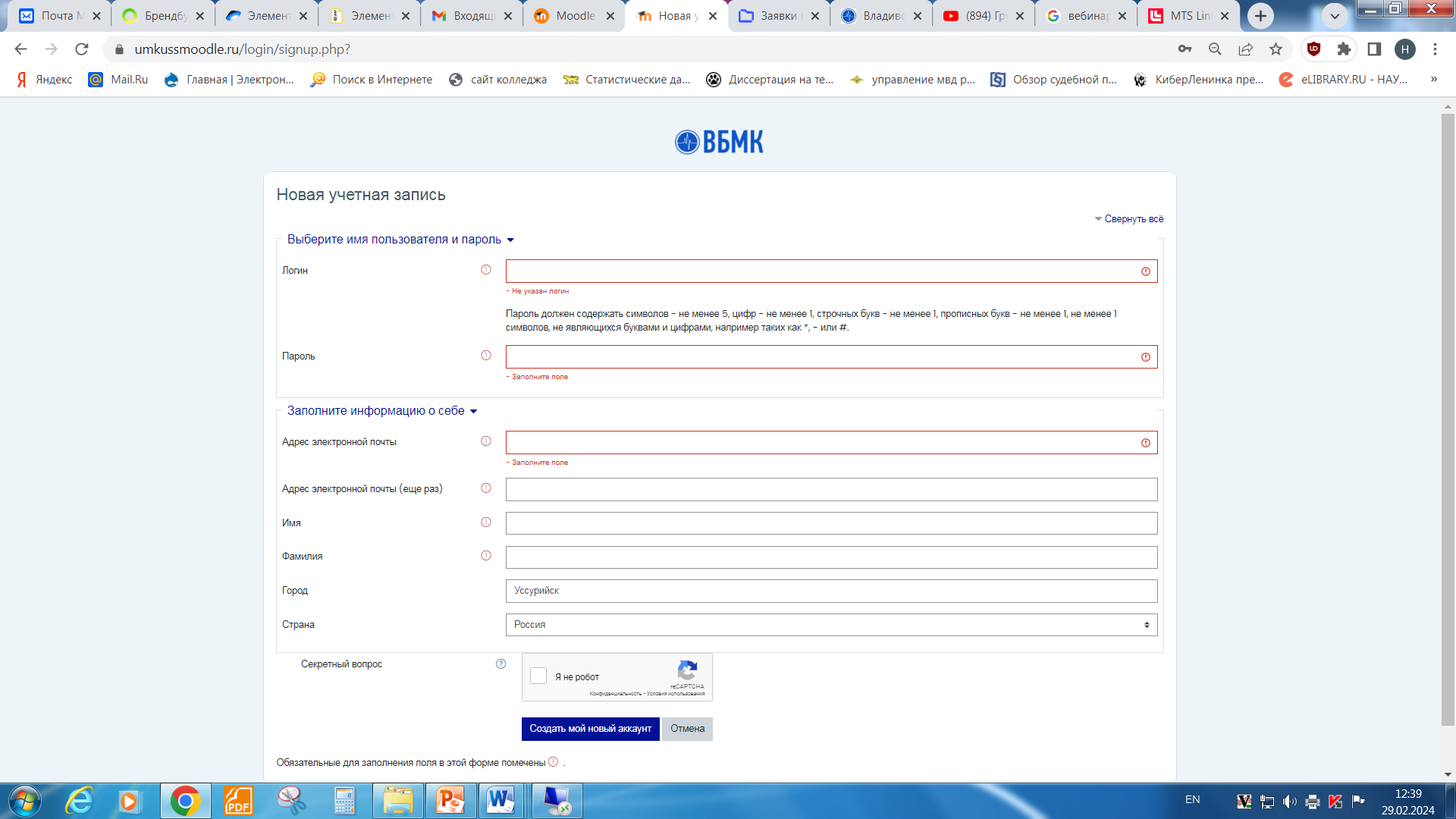 После регистрации вы попадете в Личный кабинет. Вас попросят подтвердить учетную запись через электронную почту. 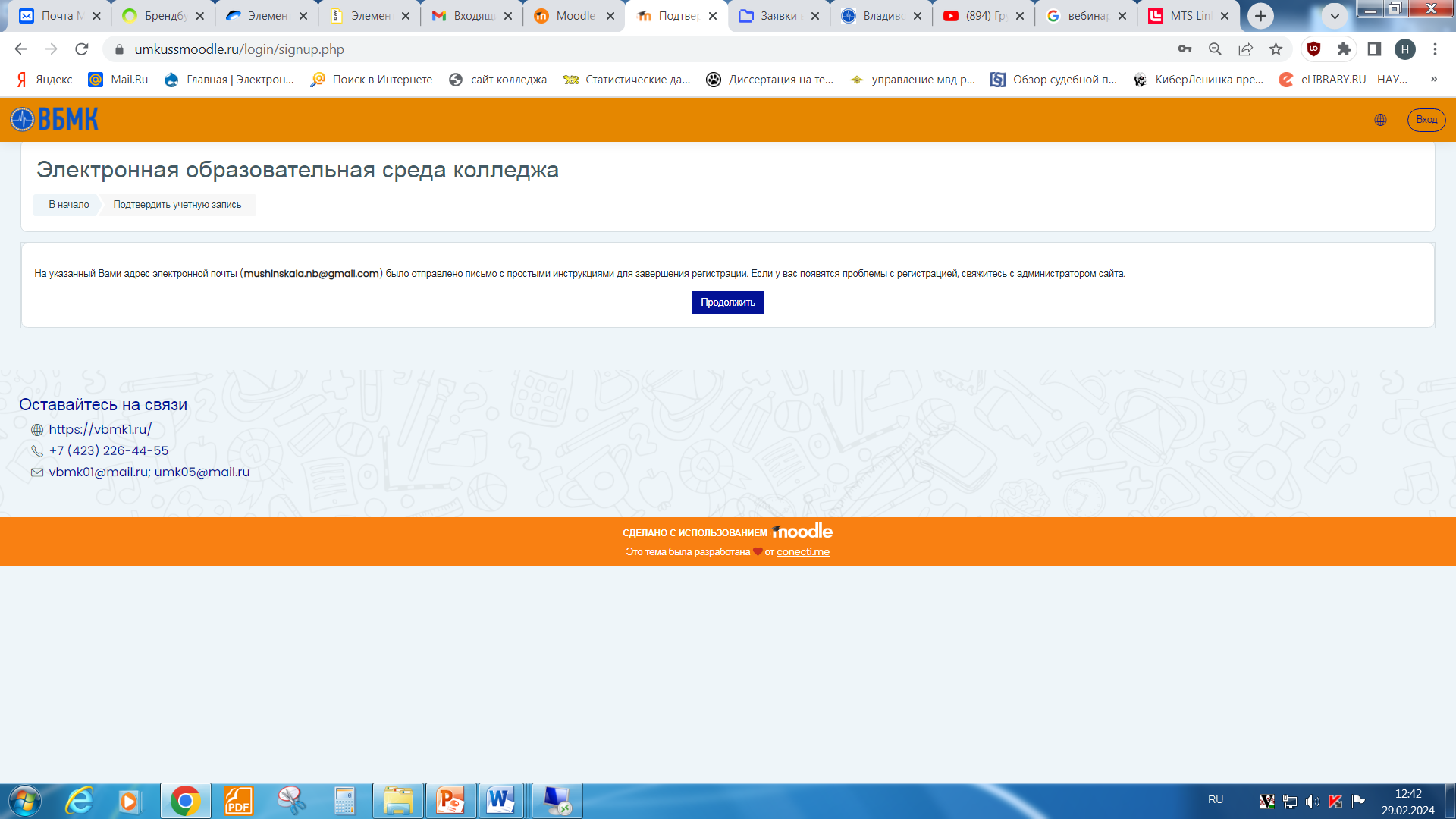 Войдите в свою электронную почту найдите письмо от Электронная образовательная среда колледжа. 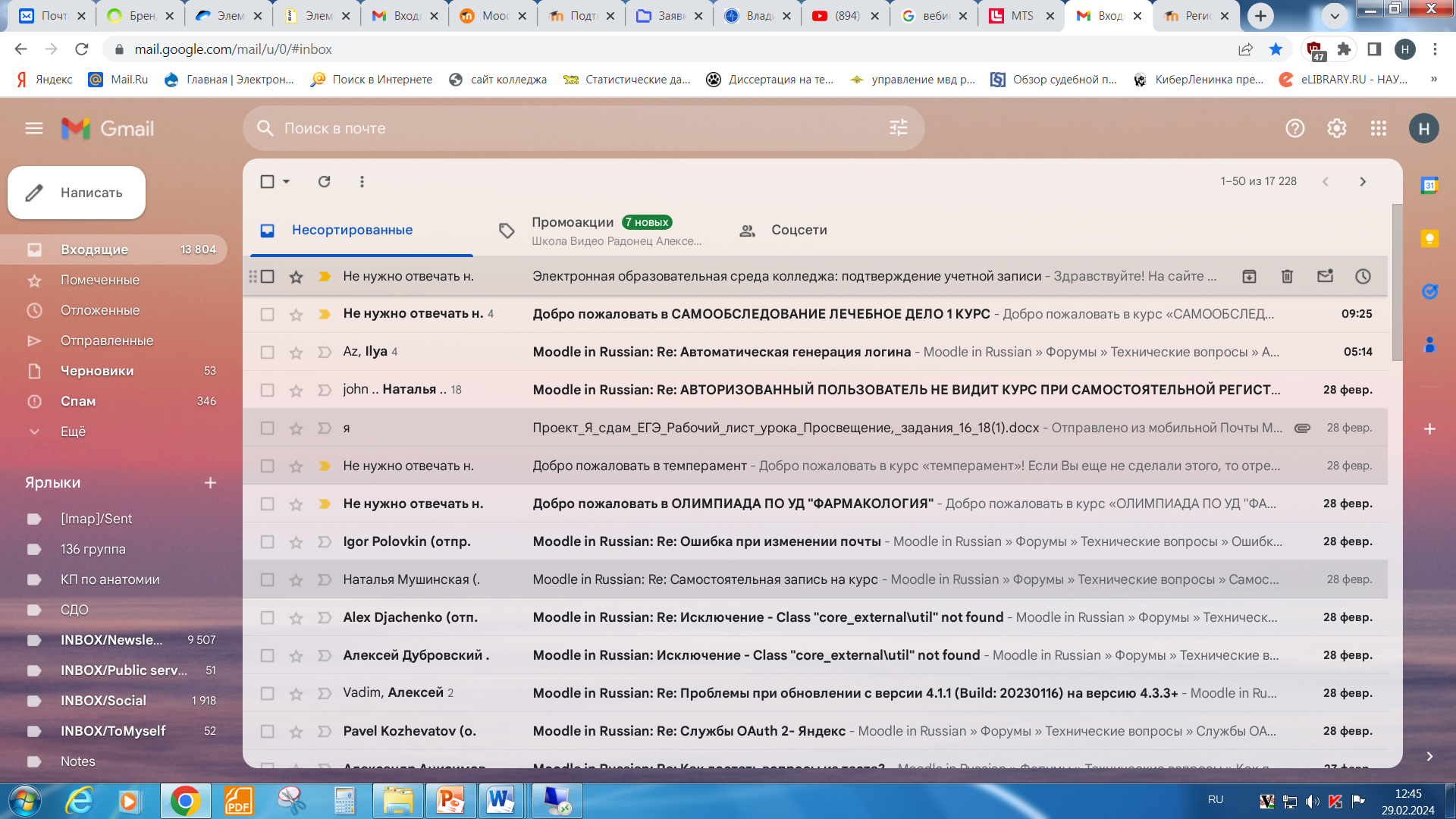 Перейдите по ссылке для подтверждения учетной 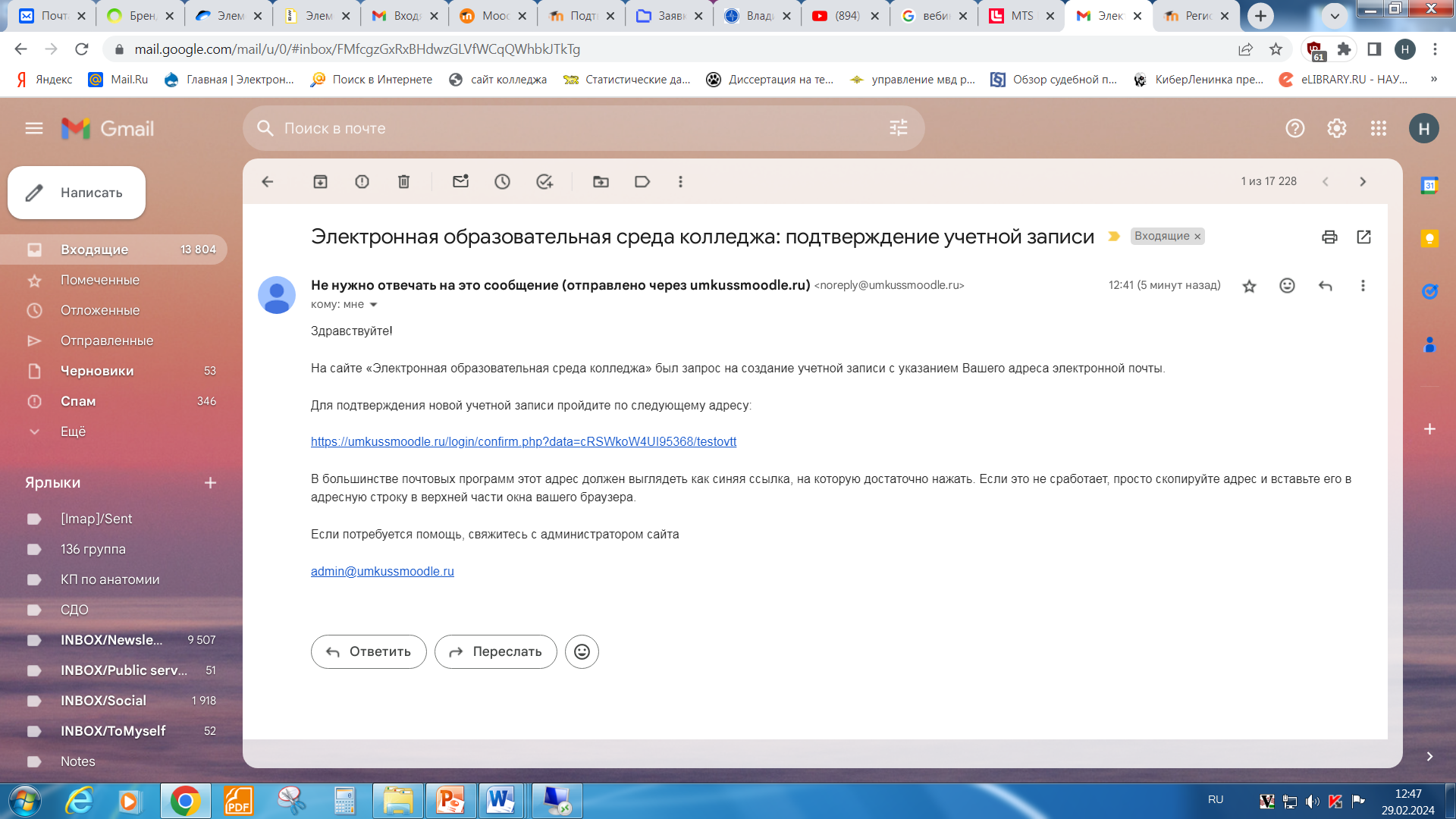 При успешной авторизации в ЛК появится следующая надпись: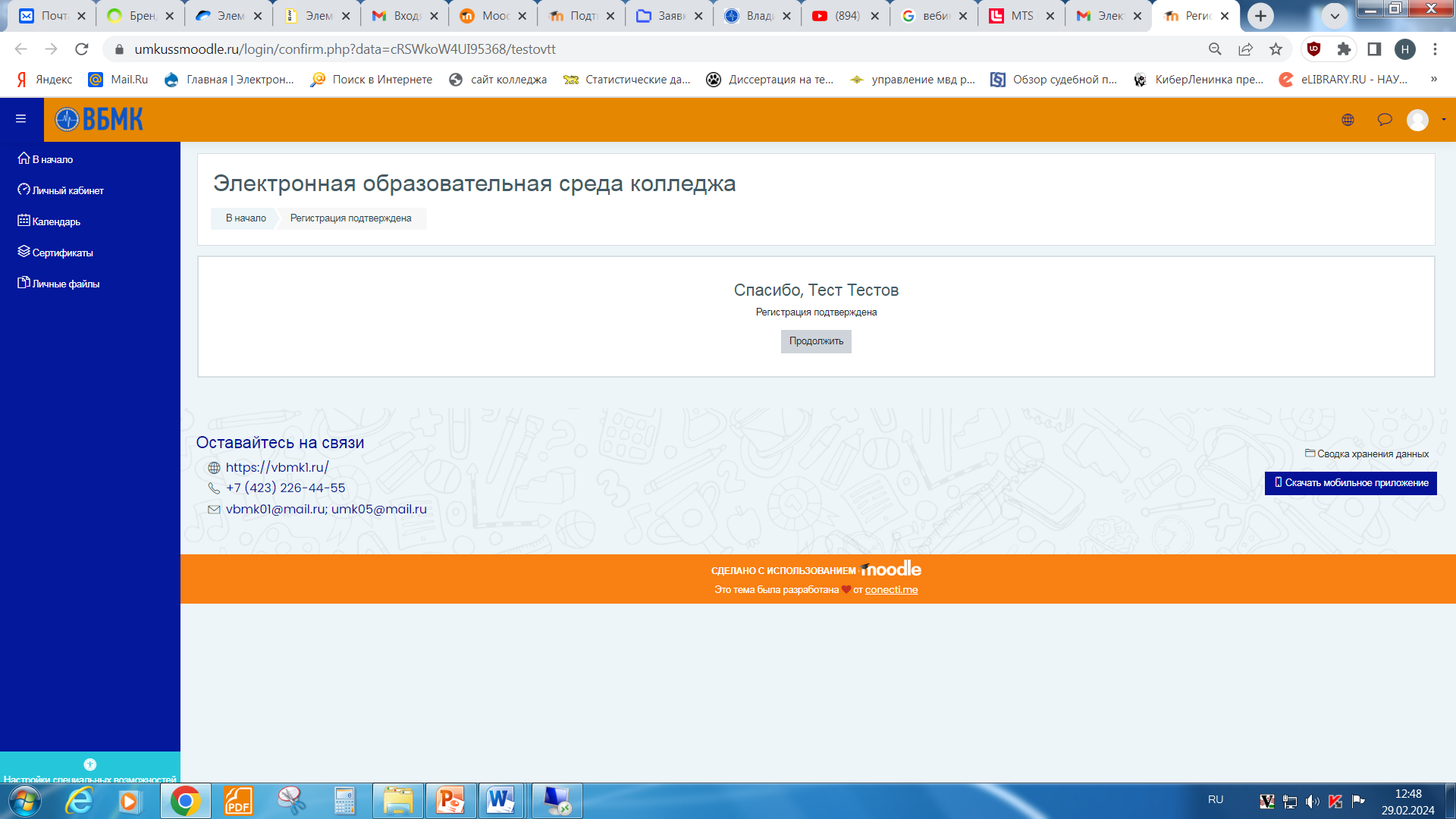 Авторизация закончена!Чтобы записаться на Олимпиаду проделайте следующее:На главной странице своего личного кабинета в поле поиска курса наберите «Олимпиада информационные» чтобы найти Олимпиаду.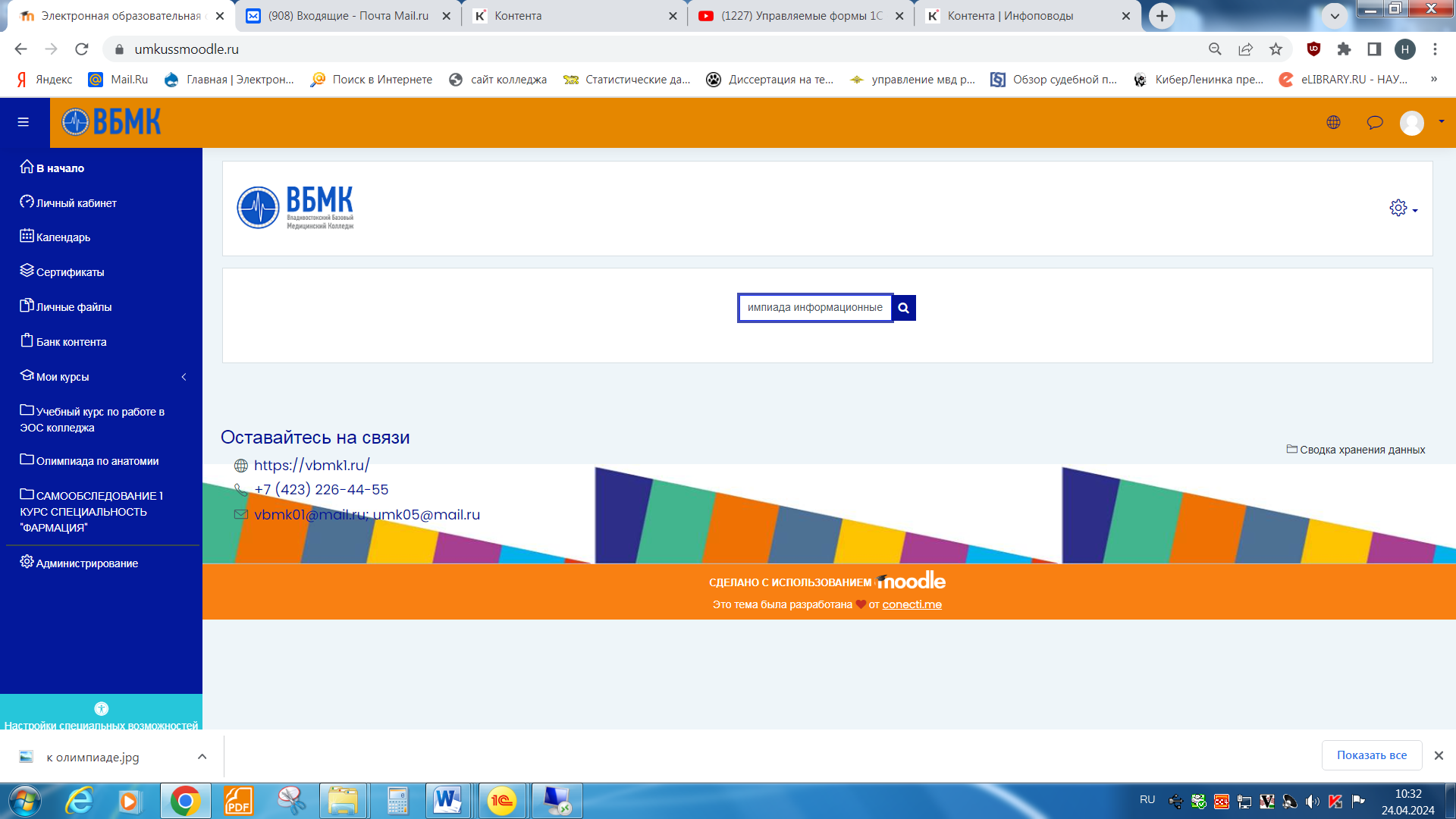 Результат поиска: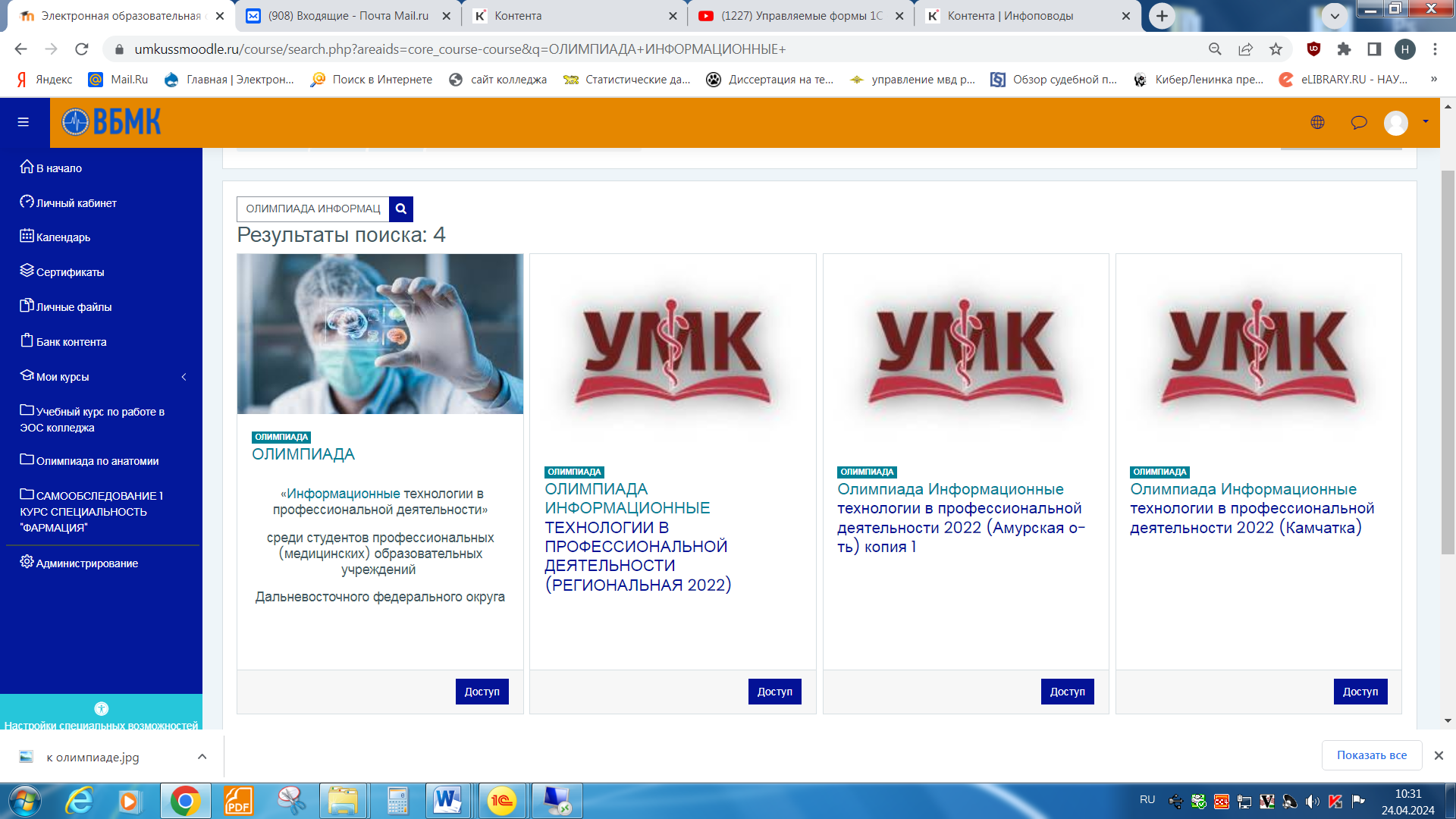 Нажмите кнопку «Доступ». Введите кодовое слово для записи на курс. Кодовое слово находится в Приложении 1, для каждой Организации кодовое слово индивидуально (будьте внимательны, по кодовому слову происходит автоматическое распределение участников по соответствующим образовательным организациям)!После внесения кодового слова нажмите кнопку «Записаться на курс»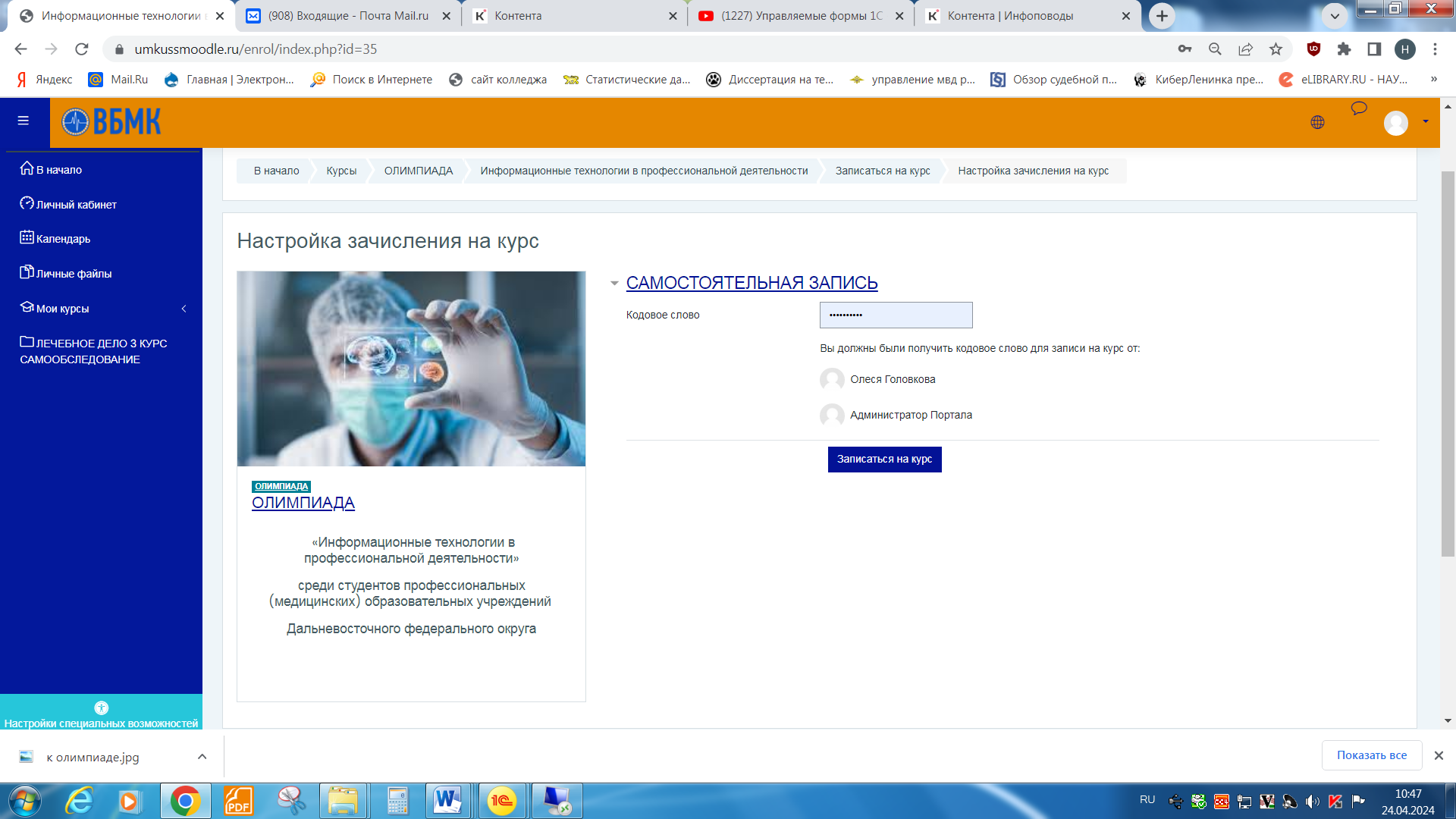 После записи откроется Олимпиада. Олимпиадные задания будут доступны для прохождения 28 мая 2024 в 15.00 по местному времени. На прохождение Олимпиады отводится 60 минут. По истечении времени Олимпиада закроется.Если Вы зарегистрировались и записались на Олимпиаду заранее, то при повторном и последующих входах, найти Олимпиаду можно в Личном кабинете (на синей ленте слева нажать Личный кабинет). 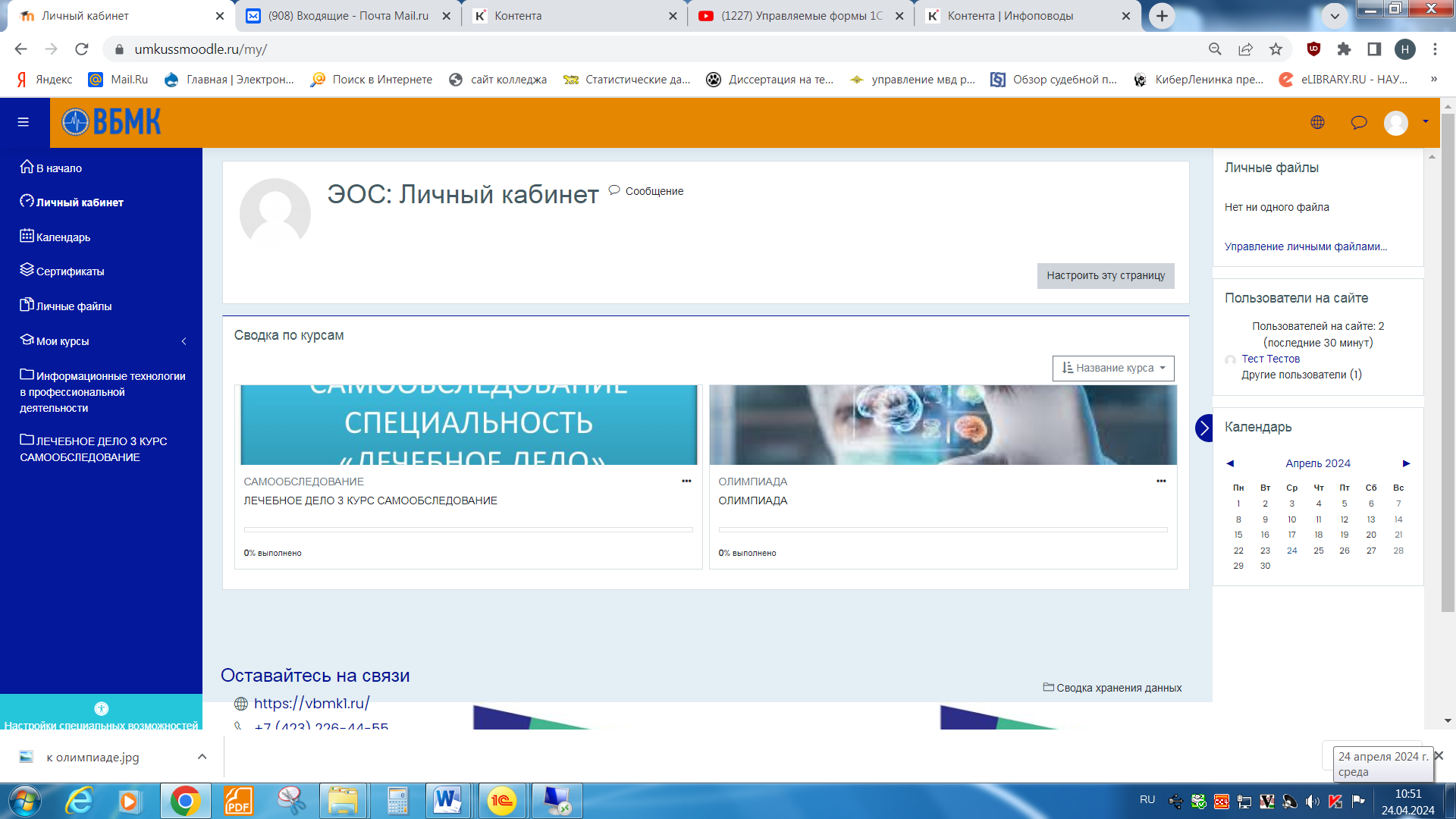 ЖЕЛАЕМ УДАЧИ!Приложение 1Кодовое слово для записи на курс*Для каждой организации кодовое слово является индивидуальным. Будьте внимательны, от этого зависит правильность заполнения итогового протокола и идентификация образовательной организации участника олимпиады.Наименование ПОУкодовое словоАлександровск-Сахалинский филиал ГБПОУ «Сахалинский базовый медицинский колледж»сахалин1ГАУ АО ПОО «Амурский медицинский колледж»амурОГПОБУ «Биробиджанский медицинский колледж» биробиджанГАПОУ «Байкальский базовый медицинский колледж Министерства здравоохранения Республики Бурятия»бурятияГБПОУ «Сахалинский базовый медицинский колледж»сахалинОГБПОУ «Иркутский базовый медицинский колледж»иркутскГБПОУ КК  «Камчатский медицинский колледж»  камчаткаКяхтинский филиал ГАПОУ «Байкальский базовый медицинский колледж Министерства здравоохранения республики Бурятия»кяхтаКГБПОУ «Владивостокский базовый медицинский колледж»владивостокЛесозаводский филиал КГБПОУ «Владивостокский базовый  медицинский колледж»лесозаводскПартизанский филиал   »   партизанскУссурийский филиал  КГБПОУ «Владивостокский базовый  медицинский колледж»уссурийск Спасский филиал КГБПОУ «Владивостокский базовый  медицинский колледж»спасскФилиал в г. Артем КГБПОУ «Владивостокский базовый  медицинский колледж»артемДальнегорский филиал  КГБПОУ «Владивостокский базовый  медицинский колледж»дальнегорскЧугуевский филиал КГБПОУ «Владивостокский базовый  медицинский колледж»чугуевкаГБПОУ «Медицинский колледж министерства здравоохранения и демографической политики Магаданской области»магаданГАПОУ «Республиканский базовый медицинский колледж имени Э.Р. Раднаева»бурятия1КГБПОУ «Хабаровский государственный медицинский колледж» имени Г.С. МакаровахабаровскГПОУ «Читинский медицинский колледж»читаГАПОУ «Якутский Медицинский Колледж» имени В.А.Вонгродскогоякутия